                                        GUÍA DE TRABAJO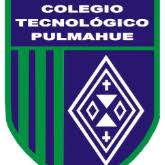 Nombre:                                                                         Fecha:                                  Curso: 4°básico1.- Escriba a que habilidad motriz (locomoción, manipulación y estabilidad) pertenece dicha acción que aparece en las siguientes imágenes. Luego pinte los dibujos. Locomoción: Se entiende a toda acción que lleve un desplazamiento. Como por ejemplo: caminar, saltar, correr. Manipulación: Acción que conlleva manipular un balón u objeto. Como por ejemplo: Lanzar, atrapar, botear. Estabilidad: Habilidad que conlleva tener un control corporal. Como por ejemplo: Equilibrio.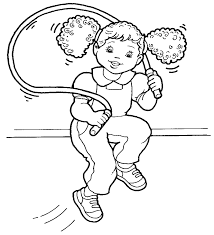 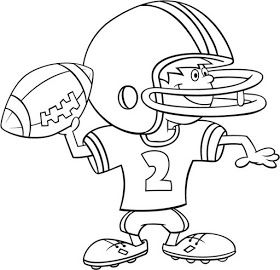 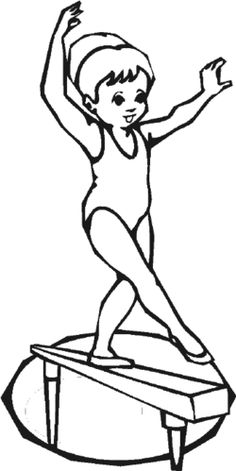 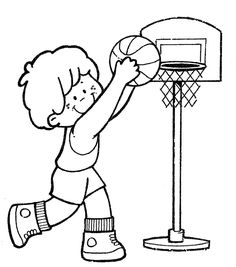 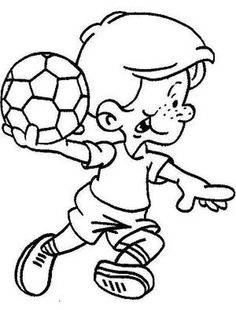 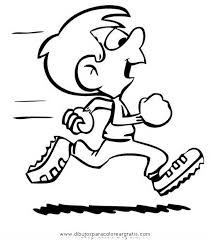 2.- Completa la pirámide según las actividades que tú realizas durante la semana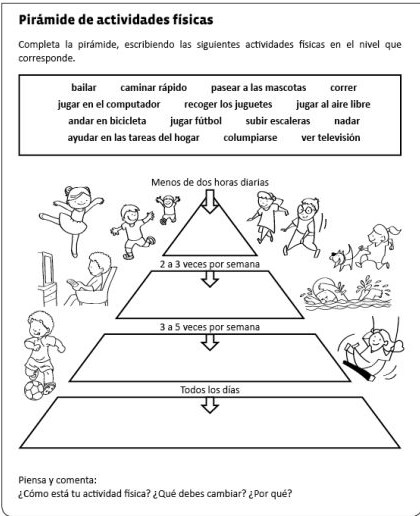 R: ________________________________________________________________________________________________________________________________________________________________________________________________________________________________________________________________________________________________________________________________________________________________________________________________________________________________________________________________________________________________________________________________________________________________________________3.-Existen 4 tipos de capacidades físicas, resistencia cardiovascular, flexibilidad, velocidad y fuerza muscular. En las siguientes imágenes se debe identificar a cuál capacidad física corresponde: Resistencia Cardiovascular: Capacidad que tiene el corazón, los pulmones y los vasos sanguíneos para entregarle energía al cuerpo durante un ejercicio continuo y prolongado. Flexibilidad: Capacidad de un músculo para poder ser estirado sin ser dañado. Velocidad: Fuerza Muscular: Capacidad de un músculo de ejercer tensión contra una carga. 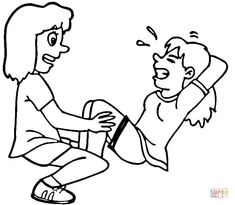 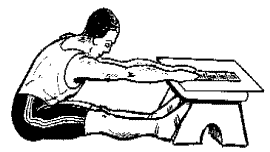 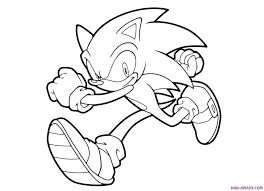 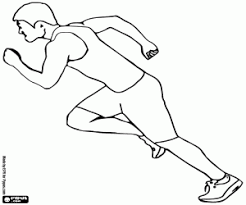 